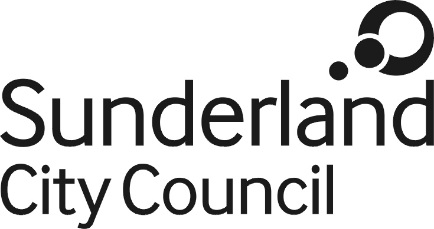 Job DescriptionJob Title:				Technical Support ApprenticeSalary Grade:			Apprentice GradeJob Family:				Business SupportWork Environment:		Office Based/AgileReports to:				Service ManagerNumber of Reports:		N/APurpose:To provide technical support within Environmental Services in accordance with developed systems, statutory procedures, legislation, corporate standards and policies.Some transactional functions will be required, for example, inputting financial data.Key Responsibilities:Categorise and organise activities in line with the priorities provided by the Technical Team.Provide a range of support functions to support the delivery of the service.Identify, collect, verify, collate and categorise basic information or technical data for use by others. Input and amend data including financial information, records and reports using automated software or standard templates to meet service requirements.Provide basic information and support to clients, customers and colleagues to support the efficient and effective running of the service.Forward complex requests to technical officers for clarification.Maintain relevant records as required by the service.To develop excellent working relationships with colleagues and support them when required.To develop excellent working relationships with customers and positively engage in team meetings.To develop an understanding and awareness of legislation, statutory requirements, procedures and policies underpinning the work of the service..The post holder is responsible for maintaining their own portfolio, ensuring all units are completed as set out by the training body. The post holder must carry out their duties with full regard to the Council’s Equal Opportunities Policy, Code of Conduct and all other Council Policies.The post holder must comply with the Councils Health and Safety rules and regulations and with Health and Safety legislation.The post holder must act in compliance with data protection principles in respecting the privacy of personal information held by the Council.The post holder must comply with principles of the Freedom of Information Act 2000 in relation to the management of Council records and information.Date: July 2020